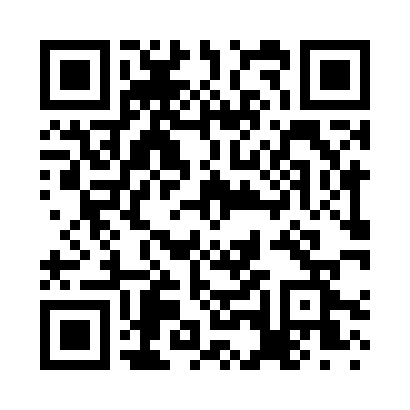 Prayer times for Salmistu, EstoniaWed 1 May 2024 - Fri 31 May 2024High Latitude Method: Angle Based RulePrayer Calculation Method: Muslim World LeagueAsar Calculation Method: HanafiPrayer times provided by https://www.salahtimes.comDateDayFajrSunriseDhuhrAsrMaghribIsha1Wed2:535:181:166:329:1411:312Thu2:525:151:156:349:1711:323Fri2:515:131:156:359:1911:334Sat2:505:101:156:379:2211:345Sun2:485:071:156:389:2411:356Mon2:475:051:156:399:2611:367Tue2:465:021:156:419:2911:378Wed2:455:001:156:429:3111:389Thu2:444:581:156:439:3411:3910Fri2:434:551:156:459:3611:4011Sat2:424:531:156:469:3811:4112Sun2:414:501:156:479:4111:4213Mon2:404:481:156:499:4311:4314Tue2:404:461:156:509:4511:4415Wed2:394:431:156:519:4711:4516Thu2:384:411:156:529:5011:4617Fri2:374:391:156:539:5211:4718Sat2:364:371:156:559:5411:4819Sun2:354:351:156:569:5611:4920Mon2:344:331:156:579:5811:5021Tue2:344:311:156:5810:0111:5122Wed2:334:291:156:5910:0311:5223Thu2:324:271:157:0010:0511:5324Fri2:314:251:157:0110:0711:5425Sat2:314:231:157:0210:0911:5526Sun2:304:211:167:0310:1111:5627Mon2:304:201:167:0410:1311:5728Tue2:294:181:167:0510:1511:5829Wed2:284:161:167:0610:1611:5830Thu2:284:151:167:0710:1811:5931Fri2:274:131:167:0810:2012:00